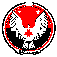 АДМИНИСТРАЦИЯ  МУНИЦИПАЛЬНОГО  ОБРАЗОВАНИЯ  «КЕЗСКИЙ РАЙОН»«КЕЗ ЁРОС» МУНИЦИПАЛ КЫЛДЫТЭТЛЭН АДМИНИСТРАЦИЕЗПОСТАНОВЛЕНИЕот  7 сентября 2017 года  							                    №  1134                                                                               пос. КезВ целях обеспечения социальных гарантий работникам бюджетных, казенных учреждений культуры, подведомственных Отделу культуры и туризма Администрации муниципального образования «Кезский район», а также на основании постановления Правительства Удмуртской Республики от 23 августа 2017 года № 353 «О внесении изменений в некоторые постановления Правительства Удмуртской Республики по вопросам оплаты труда работников бюджетных, казенных учреждений культуры, подведомственных Министерству культуры и туризма Удмуртской Республики, и бюджетных учреждений Удмуртской Республики – центров по комплексному обслуживанию отдельных учреждений», ПОСТАНОВЛЯЮ:1. Внести в постановление Администрации муниципального образования «Кезский район» от 22 августа 2013 года № 1348 «Об утверждении Положения об оплате труда работников бюджетных, казенных учреждений культуры муниципального образования «Кезский район» следующие изменения:1) абзац пятый пункта 1 изложить в следующей редакции:«Едиными рекомендациями по установлению на федеральном, региональном и местном уровнях систем оплаты труда работников государственных и муниципальных учреждений на соответствующий год, утверждаемыми решением Российской трехсторонней комиссии по регулированию социально-трудовых отношений;»;2) таблицу 1 пункта 9 изложить в следующей редакции:«Таблица 13) таблицу 2 пункта 11 изложить в следующей редакции:«Таблица 24) таблицу 3 пункта 12 изложить в следующей редакции:«Таблица 35) пункт 23 изложить в следующей редакции:«23. Ежемесячная надбавка за выслугу лет устанавливается работникам дифференцировано в зависимости от стажа работы в следующих размерах:Таблица 5Порядок исчисления стажа работы, установления, начисления и выплаты ежемесячной надбавки за выслугу лет установлен в соответствии с приложением 4 к настоящему Положению.»;6) пункт 32 дополнить абзацем следующего содержания:«Показатели эффективности деятельности работников определяются локальными нормативными актами учреждений, принимаемыми в установленном законодательством порядке.»;7) дополнить пунктом 54.1 в следующей редакции:«54.1. Условия оплаты труда руководителю учреждения устанавливаются с учетом обеспечения непревышения установленного предельного уровня соотношения среднемесячной заработной платы руководителя и среднемесячной заработной платы работников учреждения (без учета заработной платы руководителя учреждения, заместителей руководителя учреждения) в случае выполнения всех показателей эффективности деятельности учреждения и работы его руководителя, а также получения им выплат стимулирующего характера в максимальном размере.»; 8) дополнить пунктом 59.1 в следующей редакции:«59.1. Условия оплаты труда заместителям руководителя учреждения устанавливаются с учетом обеспечения непревышения установленного предельного уровня соотношения среднемесячной заработной платы заместителей руководителя учреждения и среднемесячной заработной платы работников учреждения (без учета заработной платы руководителя учреждения, заместителей руководителя учреждения) в случае выполнения всех показателей эффективности деятельности учреждения и работы заместителей руководителя учреждения, а также получения ими выплат стимулирующего характера в максимальном размере.»;9) приложение 1 изложить в следующей редакции:«Приложение 1к Положению об оплате труда работников муниципальных бюджетных, казенных учреждений культуры муниципального образования «Кезский район»ДОЛЖНОСТНЫЕ ОКЛАДЫработников муниципальных бюджетных, казенных учреждений культурымуниципального образования «Кезский район», не отнесенных к профессиональным квалификационным группамТаблица 7	2. Установить, что об изменении условий трудового договора стороны трудового договора заключают дополнительное соглашение к трудовому договору. В случае недостижения сторонами трудового договора соглашения о заключении дополнительного соглашения об изменении условий оплаты труда в соответствии с настоящим постановлением оплата труда производится в соответствии с условиями ранее заключенного трудового договора без учета изменений, внесенных настоящим постановлением. 	3. Установить, что реализация настоящего постановления осуществляется в пределах средств, предусмотренных  решением о бюджете муниципального образования «Кезский район» на очередной финансовый год и плановый период  на указанные цели, и средств, полученных от приносящей доход деятельности бюджетных учреждений культуры.	4. Руководителям бюджетных, казенных учреждений культуры муниципального образования «Кезский район» обеспечить выплату месячной заработной платы работникам, отработавшим за этот период норму рабочего времени и выполнившим нормы труда (трудовые обязанности), не ниже минимальной месячной заработной платы, установленной Федеральным законом от 19 июня 2000 года № 82-ФЗ «О минимальном размере оплаты труда», Региональным соглашением о минимальной заработной плате в Удмуртской Республике от 1 июля 2017 года.	5. Настоящее постановление распространяется на правоотношения, возникшие с 1 июля 2017 года.Глава муниципального образования «Кезский район»                                     			  		                И.О. БогдановПрофессиональная квалификационная группаДолжностной оклад, (рублей)Должности технических исполнителей и артистов          
вспомогательного состава                               8570Должности работников культуры, искусства               
и кинематографии среднего звена                        8960Должности работников культуры, искусства               
и кинематографии ведущего звена                        10080Должности руководящего состава учреждений культуры,    
искусства и кинематографии                             12320Профессиональная квалификационная группаДолжностной оклад,     
рублейОбщеотраслевые должности служащих второго уровня       1 квалификационный уровень66602 квалификационный уровень67103 квалификационный уровень72504 квалификационный уровень77005 квалификационный уровень7870Общеотраслевые должности служащих третьего уровня      1 квалификационный уровень66602 квалификационный уровень68203 квалификационный уровень76504 квалификационный уровень79205 квалификационный уровень7980Общеотраслевые должности служащих четвертого уровня    1 квалификационный уровень80902 квалификационный уровень84203 квалификационный уровень8690Профессиональная квалификационная группаОклад,  рублейПрофессий рабочих культуры, искусства и кинематографии первого уровня8960Профессий рабочих культуры, искусства и кинематографии второго уровня1 квалификационный уровень95902 квалификационный уровень99303 квалификационный уровень102604 квалификационный уровень11760Стаж работыРазмер надбавки  (в процентах)Руководителям и заместителям руководителей учрежденийРуководителям и заместителям руководителей учрежденийОт 1 года до 5 лет10От 5 лет до 10 лет20От 10 лет до 15 лет30Свыше 15 лет40Специалистам, должности которых отнесены к профессиональным квалификационным группам, утвержденным приказом Министерства здравоохранения и социального развития Российской Федерации от 29 мая 2008 года № 247н «Об утверждении профессиональных квалификационных групп общеотраслевых должностей руководителей, специалистов и служащих», специалистам по охране труда, указанным в таблице 7 приложения 1Специалистам, должности которых отнесены к профессиональным квалификационным группам, утвержденным приказом Министерства здравоохранения и социального развития Российской Федерации от 29 мая 2008 года № 247н «Об утверждении профессиональных квалификационных групп общеотраслевых должностей руководителей, специалистов и служащих», специалистам по охране труда, указанным в таблице 7 приложения 1От 1 года до 10 лет5От 10 лет до 15 лет10Свыше 15 лет15Специалистам, не отнесенным к профессиональным квалификационным группам, утвержденным приказом Министерства здравоохранения и социального развития Российской Федерации от 29 мая 2008 года № 247н «Об утверждении профессиональных квалификационных групп общеотраслевых должностей руководителей, специалистов и служащих»Специалистам, не отнесенным к профессиональным квалификационным группам, утвержденным приказом Министерства здравоохранения и социального развития Российской Федерации от 29 мая 2008 года № 247н «Об утверждении профессиональных квалификационных групп общеотраслевых должностей руководителей, специалистов и служащих»От 1 года до 5 лет5От 5 лет до 10 лет10От 10 лет до 15 лет15Свыше 15 лет20Техническим исполнителям и рабочим культуры, искусства и кинематографииТехническим исполнителям и рабочим культуры, искусства и кинематографииОт 3 лет до 8 лет10От 8 лет до 13 лет15От 13 лет до 18 лет20От 18 лет до 23 лет25Свыше 23 лет30Общеотраслевым профессиям рабочихОбщеотраслевым профессиям рабочихСвыше 23 лет4Наименование должностиУчреждениеДолжностной оклад, рублейхудожественный руководительв домах (центрах) народного творчества, других аналогичных организациях, обеспечивающих методическое руководство организациями культурно-досугового типа12320художественный руководительв культурно-досуговых организациях клубного типа централизованной (межпоселенческой) клубной системы, парках культуры и отдыха, городских садах, других аналогичных культурно-досуговых организациях; в филиалах организаций культуры клубного типа (централизованной (межпоселенческой) клубной системы)10080библиотекарь-каталогизатор; инженер по безопасности музейных предметов (библиотечных фондов); методист по музейно-образовательной деятельности;методист по научно-просветительской деятельности музея;редактор электронных баз данных музея;специалист по библиотечно-выставочной работе;специалист по массовой консервации библиотечных фондов;специалист по обеспечению сохранности музейных предметов;специалист по организации безопасности музейных предметов (библиотечных фондов);специалист по превентивной консервации библиотечных фондов;специалист по учету музейных предметов;хранитель музейных предметов;эксперт по комплектованию библиотечного фонда;эксперт по технико-технологической экспертизе музейных предметов;специалист по обеспечению сохранности объектов культурного наследия;эксперт по изучению и популяризации объектов культурного наследияв библиотеках, музеях и других учреждениях музейного типа10080младший научный сотрудник библиотеки;младший научный сотрудник музеяв библиотеках, музеях и других учреждениях музейного типа10580научный сотрудник библиотеки;научный сотрудник музеяв библиотеках, музеях и других учреждениях музейного типа11420главный научный сотрудник библиотеки;главный научный сотрудник музеяв библиотеках, музеях и других учреждениях музейного типа12610помощник директора (генерального директора) библиотеки, централизованной библиотечной системы, музеяв библиотеках, музеях и других учреждениях музейного типа8960заведующий автоклубом;заведующий отделом по эксплуатации аттракционной техники;балетмейстер хореографического коллектива (студии), ансамбля песни и танца;менеджер культурно-досуговых организаций клубного типа, парков культуры и отдыха, городских садов, других аналогичных культурно-досуговых организаций;менеджер по культурно-массовому досугу;режиссер любительского театра (студии);хормейстер любительского вокального или хорового коллектива (студии)в культурно-досуговых организациях, центрах (домах народного творчества), дворцах и домах культуры, парках культуры и отдыха, центрах досуга, кинотеатрах и других аналогичных организациях культурно-досугового типа12320мастер-художник по созданию и реставрации музыкальных инструментов; светооператорв культурно-досуговых организациях, центрах (домах народного творчества), дворцах и домах культуры, парках культуры и отдыха, центрах досуга, кинотеатрах и других аналогичных организациях культурно-досугового типа10080заведующий филиалом библиотеки, централизованной библиотечной системы; заведующий филиалом музея; заведующий филиалом организации культуры клубного типа (централизованной (межпоселенческой) клубной системы)в библиотеках, музеях, организациях культуры клубного типа (централизованной (межпоселенческой) клубной системы)12320специалист по охране трудаспециалист по охране труда II категорииспециалист по охране труда I категории666068207650